„Źródła finasowania dziedzictwa kulturowego” – nowy przewodnik Województwa ŁódzkiegoPrzedstawiamy przewodnik pt. „Źródła finansowania dziedzictwa kulturowego”. W opracowaniu przedstawiono przykłady instrumentów finansowych wspierających ochronę dziedzictwa kulturowego w Polsce oraz wybrane źródła finansowania publiczno-prywatnego.Celem publikacji jest wskazanie miejsc i dostępnych form, w których takie finansowanie się pojawia oraz pokazanie wachlarza możliwych do zastosowania instrumentów przy pozyskiwaniu funduszy na ochronę dziedzictwa kulturowego. Przewodnik przeznaczony jest dla instytucji i podmiotów, które są zainteresowane inwestycjami w regionalne dziedzictwo kulturowe.Przewodnik został przygotowany w ramach projektu pt. Rozwój regionalny poprzez finansowanie waloryzacji dziedzictwa kulturowego – FINCH (program Interreg Europa), którego partnerem jest Województwo Łódzkie. W projekcie uczestniczy 7 europejskich regionów łączących we współpracy przedstawicieli sektora publicznego, ngo, naukowego, prywatnego oraz społeczeństwo. Głównym celem projektu jest zwiększenie gospodarczego i społecznego wpływu działań związanych  z waloryzacją dziedzictwa kulturowego poprzez promowanie jego rozwoju w ramach nowych modeli biznesowych, angażujących partnerstwa zróżnicowanych podmiotów oraz poszukując nowych form finansowania inwestycji.Dziedzictwo kulturowe jest wspólnym dobrem, materialnym i duchowym dorobkiem naszych przodków, kształtuje nas i ułatwia budowanie wartościowej przyszłości. Dlatego tak ważne jest aby  o nie dbać i chronić je dla przyszłych pokoleń, by nie zapomniały o własnych korzeniach.Przewodnik jest dostępny pod adresem:https://bruksela.lodzkie.pl/wp-content/uploads/2021/05/Zrodla-finansowania-dziedzictwa-kulturowego.pdfWięcej informacji o projekcie FINCH, w tym przykładach finansowania dziedzictwa kulturowego w różnych regionach europejskich, można znaleźć na stronach programu INTERREG Europe: interregeurope.eu/finch oraz na stronach bruksela.lodzkie.pl/nasze-projekty/finch-2  i biznes.lodzkie.pl/nasze-projekty/.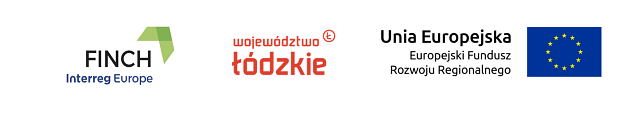 